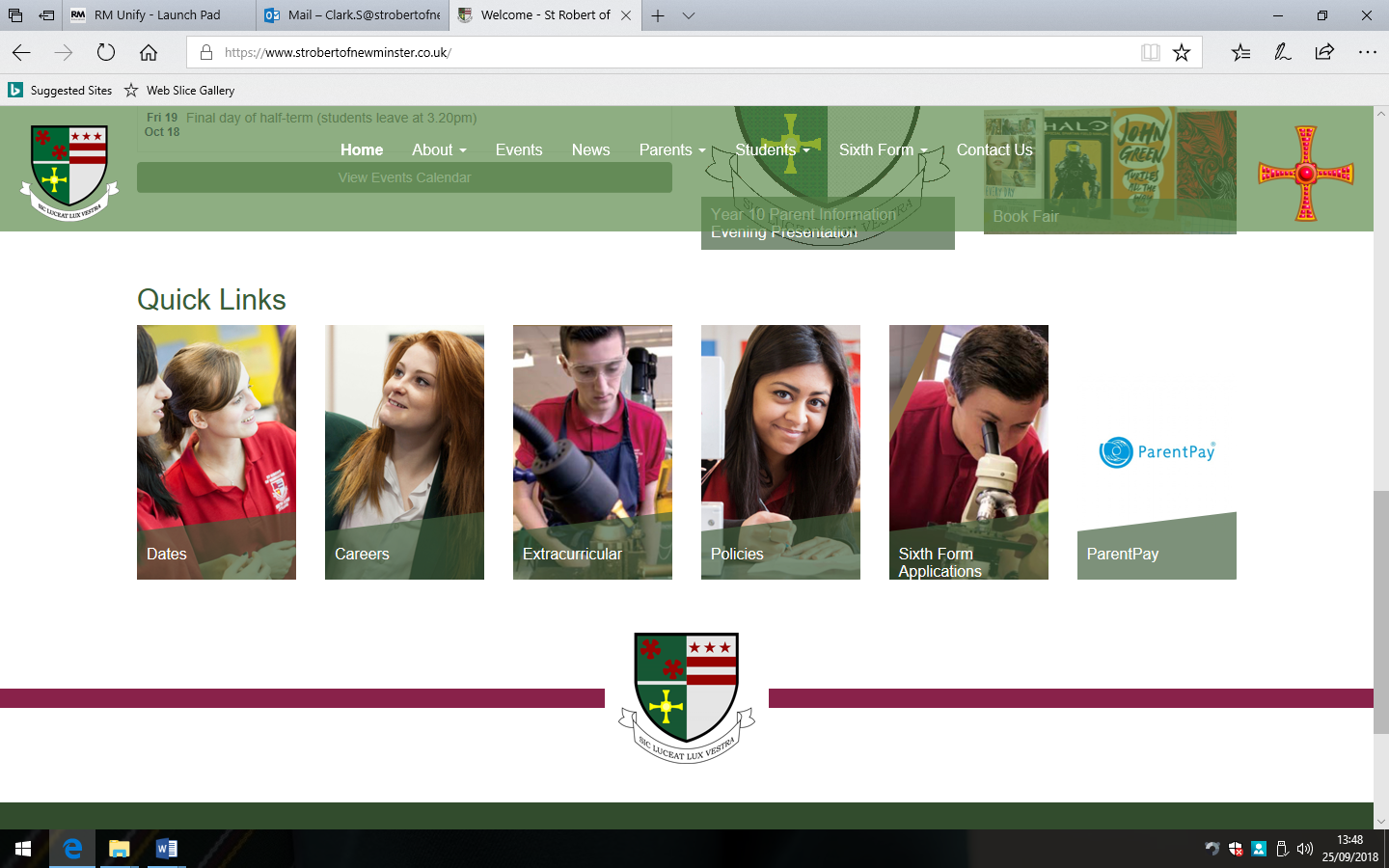 Key Question:Specification:Skill Focus:Term 1:How do writers craft their language for different audiences and purposes?Reading focus:Private Peaceful by Michael MorpurgoWriting focus:Writing to Argue, Persuade and Advise Reading AO1: Read, understand and interpret texts with textual support. Construct a debate and form an argumentAO2: Analyse the impact of the writer’s use of language, structure and form. Writing AO5: Communicate clearly and effectively.AO6: Communicate with technical accuracy. Term 2:How do writers of different text types structure their work for most impact?Reading focus:The Jungle Book by Rudyard Kipling Writing focus:Writing to Inform, Explain and Describe Reading AO1: Read, understand and interpret texts with textual support. Construct a debate and form an argumentAO2: Analyse the impact of the writer’s use of language, structure and form. Writing AO5: Communicate clearly and effectively.AO6: Communicate with technical accuracy.Term 3:How do writers respond to the social issues of their time?Reading focus:A Midsummer Night’s Dream by William Shakespeare Speaking and Listening:Students partake in a drama activity and assume a character’s roleReading AO1: Read, understand and interpret texts with textual support. Construct a debate and form an argumentAO2: Analyse the impact of the writer’s use of language, structure and form. AO3: Understand the relationship between texts and their contexts.Sp&L: AO7–AO9: Presenting, responding to questions and feedback and use of Standard English.AssessmentTime/VenueWhat will be assessed?1 : Linking to Term 1 Reading and Writing Assessments held in-class1hr eachTeacher assessedReading assessment: AO1 and AO2 Writing assessment: AO5 and AO62: Linking to Term 2Reading and Writing Assessments held in-class1hr eachTeacher assessedReading assessment: AO1 and AO2 Writing assessment: AO5 and AO63: Linking to Term 3Reading Assessment held in the Exam Hall50 minutesTeacher assessedSp&L in class – 1 hr Reading assessment: AO1, AO2 and AO3 Speaking and Listening assessment: A07 – AO9